Рысбекова Алтынай Рысбековна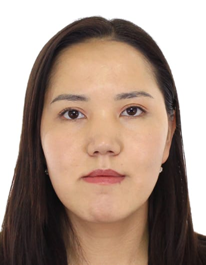 1.  2000года рождения, кыргызка. обл.Ош,  Кара-Кулжа р ,.с. Кара-Кулжа, ул. Юсупов 1042. В 2021 году окончила Ошский государственный университет,  ЕГФ факультет. 1.  2000года рождения, кыргызка. обл.Ош,  Кара-Кулжа р ,.с. Кара-Кулжа, ул. Юсупов 1042. В 2021 году окончила Ошский государственный университет,  ЕГФ факультет. 1.  2000года рождения, кыргызка. обл.Ош,  Кара-Кулжа р ,.с. Кара-Кулжа, ул. Юсупов 1042. В 2021 году окончила Ошский государственный университет,  ЕГФ факультет. 1.  2000года рождения, кыргызка. обл.Ош,  Кара-Кулжа р ,.с. Кара-Кулжа, ул. Юсупов 1042. В 2021 году окончила Ошский государственный университет,  ЕГФ факультет. 1.  2000года рождения, кыргызка. обл.Ош,  Кара-Кулжа р ,.с. Кара-Кулжа, ул. Юсупов 1042. В 2021 году окончила Ошский государственный университет,  ЕГФ факультет. 1.  2000года рождения, кыргызка. обл.Ош,  Кара-Кулжа р ,.с. Кара-Кулжа, ул. Юсупов 1042. В 2021 году окончила Ошский государственный университет,  ЕГФ факультет. Персональная информацияПерсональная информацияПерсональная информацияПерсональная информацияПерсональная информацияПерсональная информацияПерсональная информацияПерсональная информацияПерсональная информацияПерсональная информацияПерсональная информацияПерсональная информацияФамилия Фамилия Фамилия Фамилия Фамилия Рысбекова Рысбекова Рысбекова Рысбекова Рысбекова Рысбекова Рысбекова Имя Имя Имя Имя Имя АлтынайАлтынайАлтынайАлтынайАлтынайАлтынайАлтынайОтчествоОтчествоОтчествоОтчествоОтчествоРысбековнаРысбековнаРысбековнаРысбековнаРысбековнаРысбековнаРысбековнаДата рожденияДата рожденияДата рожденияДата рожденияДата рождения20 апрель 2000года20 апрель 2000года20 апрель 2000года20 апрель 2000года20 апрель 2000года20 апрель 2000года20 апрель 2000годаКонтактная информация:Контактная информация:Контактная информация:Контактная информация:Рабочий телефонРабочий телефонРабочий телефонРабочий телефонРабочий телефон---Контактная информация:Контактная информация:Контактная информация:Контактная информация:Домашний телефонДомашний телефонДомашний телефонДомашний телефонДомашний телефонКонтактная информация:Контактная информация:Контактная информация:Контактная информация:Мобильный телефонМобильный телефонМобильный телефонМобильный телефонМобильный телефон+996-774039995,          +996-997711797, +996-774039995,          +996-997711797, +996-774039995,          +996-997711797, Контактная информация:Контактная информация:Контактная информация:Контактная информация:ФаксФаксФаксФаксФаксКонтактная информация:Контактная информация:Контактная информация:Контактная информация:E-mailE-mailE-mailE-mailE-mailaltynajrysbekova950@gmail.comaltynajrysbekova950@gmail.comaltynajrysbekova950@gmail.comОБРАЗОВАНИЕ:ОБРАЗОВАНИЕ:ОБРАЗОВАНИЕ:ОБРАЗОВАНИЕ:ОБРАЗОВАНИЕ:ОБРАЗОВАНИЕ:ОБРАЗОВАНИЕ:ОБРАЗОВАНИЕ:ОБРАЗОВАНИЕ:ОБРАЗОВАНИЕ:ОБРАЗОВАНИЕ:ОБРАЗОВАНИЕ:Дата начала / окончанияДата начала / окончанияВузВузВузВузВузФакультетФакультетФакультетФакультетСпециальность2017/20212017/2021Ошский государственный университетОшский государственный университетОшский государственный университетОшский государственный университетОшский государственный университетЕГФ факультетЕГФ факультетЕГФ факультетЕГФ факультетУчитель, химик-биолог2021\20232021\2023Ошский государственный университетОшский государственный университетОшский государственный университетОшский государственный университетОшский государственный университетФЕТАТФЕТАТФЕТАТФЕТАТХимияПУБЛИКАЦИИ (последние 7 публикаций)ПУБЛИКАЦИИ (последние 7 публикаций)ПУБЛИКАЦИИ (последние 7 публикаций)ПУБЛИКАЦИИ (последние 7 публикаций)ПУБЛИКАЦИИ (последние 7 публикаций)ПУБЛИКАЦИИ (последние 7 публикаций)ПУБЛИКАЦИИ (последние 7 публикаций)ПУБЛИКАЦИИ (последние 7 публикаций)ПУБЛИКАЦИИ (последние 7 публикаций)ПУБЛИКАЦИИ (последние 7 публикаций)ПУБЛИКАЦИИ (последние 7 публикаций)ПУБЛИКАЦИИ (последние 7 публикаций)Основные работы: Методические пособия:Основные работы: Методические пособия:Основные работы: Методические пособия:Основные работы: Методические пособия:Основные работы: Методические пособия:Основные работы: Методические пособия:Основные работы: Методические пособия:Основные работы: Методические пособия:Основные работы: Методические пособия:Основные работы: Методические пособия:Основные работы: Методические пособия:Основные работы: Методические пособия:Ключевые квалификации/ ОПЫТ в области аккредитации и гарантии качества (тренинг, семинары, конференции и т.п.).Ключевые квалификации/ ОПЫТ в области аккредитации и гарантии качества (тренинг, семинары, конференции и т.п.).Ключевые квалификации/ ОПЫТ в области аккредитации и гарантии качества (тренинг, семинары, конференции и т.п.).Ключевые квалификации/ ОПЫТ в области аккредитации и гарантии качества (тренинг, семинары, конференции и т.п.).Ключевые квалификации/ ОПЫТ в области аккредитации и гарантии качества (тренинг, семинары, конференции и т.п.).Ключевые квалификации/ ОПЫТ в области аккредитации и гарантии качества (тренинг, семинары, конференции и т.п.).Ключевые квалификации/ ОПЫТ в области аккредитации и гарантии качества (тренинг, семинары, конференции и т.п.).Ключевые квалификации/ ОПЫТ в области аккредитации и гарантии качества (тренинг, семинары, конференции и т.п.).Ключевые квалификации/ ОПЫТ в области аккредитации и гарантии качества (тренинг, семинары, конференции и т.п.).Ключевые квалификации/ ОПЫТ в области аккредитации и гарантии качества (тренинг, семинары, конференции и т.п.).Ключевые квалификации/ ОПЫТ в области аккредитации и гарантии качества (тренинг, семинары, конференции и т.п.).Ключевые квалификации/ ОПЫТ в области аккредитации и гарантии качества (тренинг, семинары, конференции и т.п.).Дата начала / окончанияДата начала / окончанияНазвание Название Название Название Название Название Название Название Название Название Опыт работыОпыт работыОпыт работыОпыт работыОпыт работыОпыт работыОпыт работыОпыт работыОпыт работыОпыт работыОпыт работыОпыт работы- 2017-2021 – студент  ОшГУ.-  2021-2023-  Магистрант ОшГУ - с 2023г. - по настоящее время лаборант,  факультета ФЕТАТ,  ОшГУ- 2017-2021 – студент  ОшГУ.-  2021-2023-  Магистрант ОшГУ - с 2023г. - по настоящее время лаборант,  факультета ФЕТАТ,  ОшГУ- 2017-2021 – студент  ОшГУ.-  2021-2023-  Магистрант ОшГУ - с 2023г. - по настоящее время лаборант,  факультета ФЕТАТ,  ОшГУ- 2017-2021 – студент  ОшГУ.-  2021-2023-  Магистрант ОшГУ - с 2023г. - по настоящее время лаборант,  факультета ФЕТАТ,  ОшГУ- 2017-2021 – студент  ОшГУ.-  2021-2023-  Магистрант ОшГУ - с 2023г. - по настоящее время лаборант,  факультета ФЕТАТ,  ОшГУ- 2017-2021 – студент  ОшГУ.-  2021-2023-  Магистрант ОшГУ - с 2023г. - по настоящее время лаборант,  факультета ФЕТАТ,  ОшГУ- 2017-2021 – студент  ОшГУ.-  2021-2023-  Магистрант ОшГУ - с 2023г. - по настоящее время лаборант,  факультета ФЕТАТ,  ОшГУ- 2017-2021 – студент  ОшГУ.-  2021-2023-  Магистрант ОшГУ - с 2023г. - по настоящее время лаборант,  факультета ФЕТАТ,  ОшГУ- 2017-2021 – студент  ОшГУ.-  2021-2023-  Магистрант ОшГУ - с 2023г. - по настоящее время лаборант,  факультета ФЕТАТ,  ОшГУ- 2017-2021 – студент  ОшГУ.-  2021-2023-  Магистрант ОшГУ - с 2023г. - по настоящее время лаборант,  факультета ФЕТАТ,  ОшГУ- 2017-2021 – студент  ОшГУ.-  2021-2023-  Магистрант ОшГУ - с 2023г. - по настоящее время лаборант,  факультета ФЕТАТ,  ОшГУ- 2017-2021 – студент  ОшГУ.-  2021-2023-  Магистрант ОшГУ - с 2023г. - по настоящее время лаборант,  факультета ФЕТАТ,  ОшГУЗнание языков: указать компетенции по шкале от 1 до 5 (1 – отличное знание,  5 – знание базовых основ)Знание языков: указать компетенции по шкале от 1 до 5 (1 – отличное знание,  5 – знание базовых основ)Знание языков: указать компетенции по шкале от 1 до 5 (1 – отличное знание,  5 – знание базовых основ)Знание языков: указать компетенции по шкале от 1 до 5 (1 – отличное знание,  5 – знание базовых основ)Знание языков: указать компетенции по шкале от 1 до 5 (1 – отличное знание,  5 – знание базовых основ)Знание языков: указать компетенции по шкале от 1 до 5 (1 – отличное знание,  5 – знание базовых основ)Знание языков: указать компетенции по шкале от 1 до 5 (1 – отличное знание,  5 – знание базовых основ)Знание языков: указать компетенции по шкале от 1 до 5 (1 – отличное знание,  5 – знание базовых основ)Знание языков: указать компетенции по шкале от 1 до 5 (1 – отличное знание,  5 – знание базовых основ)Знание языков: указать компетенции по шкале от 1 до 5 (1 – отличное знание,  5 – знание базовых основ)Знание языков: указать компетенции по шкале от 1 до 5 (1 – отличное знание,  5 – знание базовых основ)Знание языков: указать компетенции по шкале от 1 до 5 (1 – отличное знание,  5 – знание базовых основ)Language  (Язык)Language  (Язык)Language  (Язык)Reading (Чтение)Reading (Чтение)Reading (Чтение)Reading (Чтение)Reading (Чтение)Speaking (Разговорный)Speaking (Разговорный)Writing (Письмо)Writing (Письмо)Кыргызский Кыргызский Кыргызский 111111111Русский Русский Русский 111111111НемецкийНемецкийНемецкий111111111Дополнительная информацияДополнительная информацияДополнительная информацияДополнительная информацияДополнительная информацияДополнительная информацияДополнительная информацияДополнительная информацияДополнительная информацияДополнительная информацияДополнительная информацияДополнительная информацияУченая степень/другие научные или профессиональные званияУченая степень/другие научные или профессиональные званияУченая степень/другие научные или профессиональные званияУченая степень/другие научные или профессиональные званияУченая степень/другие научные или профессиональные званияУченая степень/другие научные или профессиональные званияУченая степень/другие научные или профессиональные званияУченая степень/другие научные или профессиональные званияУченая степень/другие научные или профессиональные званияУченая степень/другие научные или профессиональные званияУченая степень/другие научные или профессиональные званияУченая степень/другие научные или профессиональные звания  год  год  год  годЧленство в различных организацияхЧленство в различных организацияхЧленство в различных организацияхЧленство в различных организацияхЧленство в различных организацияхЧленство в различных организацияхЧленство в различных организацияхЧленство в различных организацияхЧленство в различных организацияхЧленство в различных организацияхЧленство в различных организацияхЧленство в различных организацияхЛичные данные и навыки  Владеет работой на компьютере   Microsoft Word, Microsoft Excel, Microsoft  Power Point, ИнтернетЛичные данные и навыки  Владеет работой на компьютере   Microsoft Word, Microsoft Excel, Microsoft  Power Point, ИнтернетЛичные данные и навыки  Владеет работой на компьютере   Microsoft Word, Microsoft Excel, Microsoft  Power Point, ИнтернетЛичные данные и навыки  Владеет работой на компьютере   Microsoft Word, Microsoft Excel, Microsoft  Power Point, ИнтернетЛичные данные и навыки  Владеет работой на компьютере   Microsoft Word, Microsoft Excel, Microsoft  Power Point, ИнтернетЛичные данные и навыки  Владеет работой на компьютере   Microsoft Word, Microsoft Excel, Microsoft  Power Point, ИнтернетЛичные данные и навыки  Владеет работой на компьютере   Microsoft Word, Microsoft Excel, Microsoft  Power Point, ИнтернетЛичные данные и навыки  Владеет работой на компьютере   Microsoft Word, Microsoft Excel, Microsoft  Power Point, ИнтернетЛичные данные и навыки  Владеет работой на компьютере   Microsoft Word, Microsoft Excel, Microsoft  Power Point, ИнтернетЛичные данные и навыки  Владеет работой на компьютере   Microsoft Word, Microsoft Excel, Microsoft  Power Point, ИнтернетЛичные данные и навыки  Владеет работой на компьютере   Microsoft Word, Microsoft Excel, Microsoft  Power Point, ИнтернетЛичные данные и навыки  Владеет работой на компьютере   Microsoft Word, Microsoft Excel, Microsoft  Power Point, ИнтернетВладею работой на компьютереВладею работой на компьютереВладею работой на компьютереВладею работой на компьютереВладею работой на компьютереВладею работой на компьютереВладею работой на компьютереВладею работой на компьютереВладею работой на компьютереВладею работой на компьютереВладею работой на компьютереВладею работой на компьютереУченная степень:  Паспортные данные: Паспорт серии АN4644661, выдан от 09.09.20156г, МКК 50-42Удостоверение соц. защиты (ОМС): 12004200000077Семейное положение:  незамужем Ученная степень:  Паспортные данные: Паспорт серии АN4644661, выдан от 09.09.20156г, МКК 50-42Удостоверение соц. защиты (ОМС): 12004200000077Семейное положение:  незамужем Ученная степень:  Паспортные данные: Паспорт серии АN4644661, выдан от 09.09.20156г, МКК 50-42Удостоверение соц. защиты (ОМС): 12004200000077Семейное положение:  незамужем Ученная степень:  Паспортные данные: Паспорт серии АN4644661, выдан от 09.09.20156г, МКК 50-42Удостоверение соц. защиты (ОМС): 12004200000077Семейное положение:  незамужем Ученная степень:  Паспортные данные: Паспорт серии АN4644661, выдан от 09.09.20156г, МКК 50-42Удостоверение соц. защиты (ОМС): 12004200000077Семейное положение:  незамужем Ученная степень:  Паспортные данные: Паспорт серии АN4644661, выдан от 09.09.20156г, МКК 50-42Удостоверение соц. защиты (ОМС): 12004200000077Семейное положение:  незамужем Ученная степень:  Паспортные данные: Паспорт серии АN4644661, выдан от 09.09.20156г, МКК 50-42Удостоверение соц. защиты (ОМС): 12004200000077Семейное положение:  незамужем Ученная степень:  Паспортные данные: Паспорт серии АN4644661, выдан от 09.09.20156г, МКК 50-42Удостоверение соц. защиты (ОМС): 12004200000077Семейное положение:  незамужем Ученная степень:  Паспортные данные: Паспорт серии АN4644661, выдан от 09.09.20156г, МКК 50-42Удостоверение соц. защиты (ОМС): 12004200000077Семейное положение:  незамужем Ученная степень:  Паспортные данные: Паспорт серии АN4644661, выдан от 09.09.20156г, МКК 50-42Удостоверение соц. защиты (ОМС): 12004200000077Семейное положение:  незамужем Ученная степень:  Паспортные данные: Паспорт серии АN4644661, выдан от 09.09.20156г, МКК 50-42Удостоверение соц. защиты (ОМС): 12004200000077Семейное положение:  незамужем Ученная степень:  Паспортные данные: Паспорт серии АN4644661, выдан от 09.09.20156г, МКК 50-42Удостоверение соц. защиты (ОМС): 12004200000077Семейное положение:  незамужем Дополнительная информация (награды)Дополнительная информация (награды)Дополнительная информация (награды)Дополнительная информация (награды)Дополнительная информация (награды)Дополнительная информация (награды)Дополнительная информация (награды)Дополнительная информация (награды)Дополнительная информация (награды)Дополнительная информация (награды)Дополнительная информация (награды)Дополнительная информация (награды)